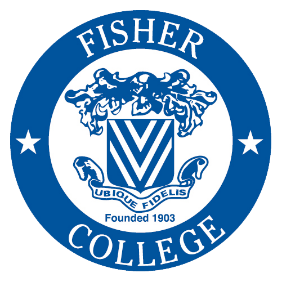 Course Registration Form Spring 2020METHOD OF PAYMENT:Tuition for each course is $500. Payment is required to process registration.	 Check payable to Fisher College Mail to: Attn: Marjorie Hewitt, Fisher College, 370 Oak Street, Brockton, MA 02301COURSE SELECTION: I understand that I am responsible for all costs incurred for this course(s). I also understand that inactivity in an online course or non-attendance in a classroom class does not automatically withdraw me from a course. I understand that I must formally request to be dropped before add/drop ends and request to be withdrawn before the last day to withdraw. Please EMAIL this form to mhewitt@fisher.eduName: Date of Birth:Home Address: City, State, Zip: Daytime Ph #: Evening Ph #: Email: Employer Name:Employer City, State, Zip Code:Employer Phone Number: Credit Card Number: Expiration Date:JANUARY TERM: January 21, 2020 – March 14, 2020Add/Drop Period Ends: January 25, 2020 | Last Day to Withdraw: March 4, 2020During the add/drop period, students may request to drop a course without owing tuition. After this period, students may request to be withdrawn to avoid a failing grade, with full tuition required.JANUARY TERM: January 21, 2020 – March 14, 2020Add/Drop Period Ends: January 25, 2020 | Last Day to Withdraw: March 4, 2020During the add/drop period, students may request to drop a course without owing tuition. After this period, students may request to be withdrawn to avoid a failing grade, with full tuition required.JANUARY TERM: January 21, 2020 – March 14, 2020Add/Drop Period Ends: January 25, 2020 | Last Day to Withdraw: March 4, 2020During the add/drop period, students may request to drop a course without owing tuition. After this period, students may request to be withdrawn to avoid a failing grade, with full tuition required.Course IDCourse Title                                                                                      PS103Child DevelopmentED204Strategies for Children’s BehaviorED205Children with Special NeedsMARCH TERM: March 16, 2020 – May 9, 2020Add/Drop Period Ends: March 21, 2020 | Last Day to Withdraw: April 29, 2020During the add/drop period, students may request to drop a course without owing tuition. After this period, students may request to be withdrawn to avoid a failing grade, with full tuition required.MARCH TERM: March 16, 2020 – May 9, 2020Add/Drop Period Ends: March 21, 2020 | Last Day to Withdraw: April 29, 2020During the add/drop period, students may request to drop a course without owing tuition. After this period, students may request to be withdrawn to avoid a failing grade, with full tuition required.MARCH TERM: March 16, 2020 – May 9, 2020Add/Drop Period Ends: March 21, 2020 | Last Day to Withdraw: April 29, 2020During the add/drop period, students may request to drop a course without owing tuition. After this period, students may request to be withdrawn to avoid a failing grade, with full tuition required.Course IDCourse Title                                                                                      PS103Child DevelopmentED116Health, Safety and Nutrition for ChildrenED223Program Administration for Early ChildhoodStudent Signature (at least 18 years old): _____________________Date:___________________Student Signature(under 18 years old): _______________________Date:___________________Guardian Signature:_______________________________________Date:___________________Guardian Full Name (printed):_______________________________